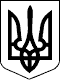 УКРАЇНАЧЕЧЕЛЬНИЦЬКА РАЙОННА РАДАВІННИЦЬКОЇ ОБЛАСТІРІШЕННЯ № 26321 липня 2017 року                                                                    13 сесія 7 скликання Про внесення змін до рішення 9 сесії районної ради 7 скликання від 23.12.2016 року № 172 «Про районний бюджет на 2017 рік»	Відповідно до пунктів 16-18 частини 1 статті 43 Закону України «Про місцеве самоврядування в Україні», статей 23, 78 Бюджетного кодексу України,  враховуючи клопотання районної державної адміністрації та висновки постійної комісії районної  ради з питань бюджету та комунальної власності, районна рада ВИРІШИЛА: 1. Внести до рішення 9 сесії районної  ради 7 скликання від 23 грудня 2016 року № 172 «Про районний  бюджет на 2017 рік» такі зміни:1.1  Збільшити доходи загального фонду районного  бюджету  на загальну суму 647,76756 тис.грн:за ККД  41030800 «Субвенція з державного бюджету місцевим бюджетам на надання пільг та житлових субсидій населенню на оплату електроенергії, природного газу, послуг тепло-водопостачання і водовідведення, квартирної плати…» - 156,083 тис.грн;за ККД 41035200 «Субвенція за рахунок  залишку коштів освітньої субвенції з державного бюджету місцевим бюджетам…» - 180,0 тис.грн;за ККД  41035400 «Субвенція з державного бюджету місцевим бюджетам на надання державної підтримки особам з особливими освітніми потребами» -21,880 тис.грн;    за ККД  41035000 «Інші субвенції» - 289,80456 тис.грн;1.2   Збільшити доходи спеціального фонду районного  бюджету  на суму 28,26168 тис.грн за ККД 41035000 «Інші субвенції»;1.3  Зменшити доходи спеціального фонду районного бюджету за ККД 41035000 «Інші субвенції» на  суму 19,0 тис.грн (субвенція з Любомирського сільського бюджету);1.4  Збільшити видатки загального фонду районного бюджету за головним розпорядником коштів Чечельницька районна рада за КПКВК 8600 «Інші видатки» на виконання районної Програми збереження архівних фондів на 2012-2017 роки  (за рахунок субвенції з Тартацького сільського бюджету) в сумі 0,500 тис.грн;1.5  Збільшити видатки загального фонду районного бюджету за головним розпорядником коштів Чечельницька райдержадміністрація на загальну суму  132,0 тис.грн, в тому числі:КПКВК 0312010 «Багатопрофільна стаціонарна медична допомога населенню» для придбання предметів, матеріалів та медичних препаратів для КУ «Чечельницька ЛПЛ» на суму 20,0 тис.грн (за рахунок субвенції із Стратіївського сільського бюджету);КПКВК 0312180«Первинна медична допомога»:- на придбання медичного обладняння для Бондурівського ФАПУ та Дохнянського МП в сумі 4,0 тис.грн (за рахунок субвенції з Бондурівського сільського бюджету);- на придбання предметів, матеріалів для ФАП с.Любомирка на суму   19,0 тис.грн (за рахунок субвенції з Любомирського сільського бюджету) та, відповідно, зменшити видатки спеціального фонду районного бюджету за головним розпорядником коштів Чечельницька районна державна адміністрація за КПКВК 0312180 «Первинна медична допомога» (кошти з Любомирського сільського бюджету для Любомирського ФАП);- на відшкодування зубопротезування пільгових категорій населення на суму 15,0 тис.грн (за рахунок вільного залишку коштів районного бюджету, що утворився  на 01.01.2017 р.);- на безкоштовні медикаменти на суму 59,0 тис.грн ( за рахунок вільного залишку коштів 40,0 тис.грн та за рахунок зменшення резервного фонду -     19,0 тис.грн);        КПКВК 0318600 «Інші видатки» на суму 15,0 тис.грн на виконання районної програми забезпечення  розвитку і надання інформаційних послуг населенню  на оплату послуг ТРК «Подільські комунікації» (за рахунок  вільного залишку коштів районного бюджету, що утворився  на 01.01.2017 р.);1.6  Збільшити видатки загального та спеціального фонду районного бюджету по відділу освіти Чечельницької райдержадміністрації на суму  386,08344 тис.грн, в т.ч:за КПКВК 1011090  «Надання позашкільної освіти позашкільними закладами освіти, заходи із позашкільної роботи з дітьми»  на суму 4,0 тис.грн на придбання предметів, матеріалів для проведення поточного ремонту районного будинку дитячої творчості (за рахунок субвенції з Тартацького сільського бюджету 1,0 тис.грн, Чечельницького  селищного бюджету в сумі 3,0 тис.грн);за КПКВК 1011020 «Надання загальної середньої освіти загальноосвітніми навчальними закладами (в т. ч. школою - дитячим садком, інтернатом при школі), спеціалізованими школами, ліцеями, гімназіями, колегіумами» на загальну суму 382,08344 тис.грн, з них:- в  сумі 110,20344 тис.грн  для КЗ «Каташинська СЗШ 1-2 ст.» для заміни вікон і дверей в школі, як відзначення проектів-переможців 14-го обласного конкурсу проектів розвитку територіальних громад (за рахунок іншої субвенції з обласного бюджету - 37,97144 тис.грн та за рахунок субвенції з Каташинського сільського бюджету - 72,232 тис.грн);- в сумі 20,0 тис.грн для КЗ «Демівська СЗШ 1-3 ст.» як переможцям  другого районного конкурсу проектів розвитку територіальних громад  «Енергозбереження через оновлення системи опалення» ( за рахунок субвенції з Демівського сільського бюджету); - в сумі 50,0 тис.грн за рахунок субвенції з Стратіївського сільського бюджету для КЗ «Стратіївський НВК 1-3 ст.» для проведення поточного ремонту приміщень, придбання предметів, матеріалів, обладнання та інвентарю;- в сумі 180,0 тис.грн  на оснащення загальноосвітніх навчальних закладів з поглибленим вивченням природничих та математичних предметів (за рахунок субвенції з обласного бюджету за рахунок залишку коштів освітньої субвенції з державного бюджету);- в сумі 21,880 тис.грн (за рахунок субвенції з державного бюджету на надання державної підтримки особам з особливими освітніми потребами);1.7  Збільшити видатки за  ТПКВКМБ 1513016 «Надання субсидій населенню на оплату ЖКП»  на суму 156,083 тис.грн за  головним розпорядником коштів  управління праці та соціального захисту населення райдержадміністрації (за рахунок субвенції з державного бюджету);	1.8 Збільшити видатки загального та спеціального фонду районного бюджету фінансовому управлінню районної  державної адміністрації на загальну суму 72,07256 тис.грн та спеціального фонду на суму 28,26168 тис.грн, в т.ч.:за КПКВК 7618370 «Субвенція з місцевого бюджету державному бюджету на виконання програм соціально-економічного та культурного розвитку регіонів» на виконання Програми поліпшення техногенної та пожежної безпеки населених пунктів та об’єктів усіх форм власності, розвитку інфраструктури підрозділів Державної служби України з надзвичайних ситуацій  Чечельницького району на 2016-2020 роки в сумі 2,0 тис.грн для покращення матеріально-технічної бази Чечельницького районного сектору УДСНС України у Вінницькій області (за рахунок субвенції з Стратіївського сільського бюджету);за КПКВК 7618800 «Інші субвенції» як відзначення проектів-переможців 14-го обласного конкурсу проектів розвитку територіальних громад:- по загальному фонду на суму 70101,12 тис.грн  (Каташинській сільській раді «Встановлення дитячого спортивно-ігрового майданчика в с.Жабокричка»);- по спеціальному фонду на суму 28,26168 тис.грн (Чечельницькій селищній раді на «Реконструкцію паркана парку «Садиба» історично-культурної пам’ятки України в смт Чечельник); 1.9 Зменшити видатки загального фонду за головним розпорядником коштів відділ освіти Чечельницької райдержадміністрації за КПКВК 1011020 «Надання загальної середньої освіти загальноосвітніми навчальними закладами (в т.ч. школою-дитячим садком, інтернатом при школі), спеціалізованими школами, ліцеями, гімназіями, колегіумами» на суму 10,0 тис.грн (кошти були надані Демівською сільською радою для придбання предметів, матеріалів для шкільних потреб); 1.10   Зменшити резервний фонд на суму 19,0 тис.грн;1.11 Здійснити перерозподіл видатків загального фонду районного бюджету за головним розпорядником Чечельницька райдержадміністрація за КПКВК 0313131 « Центри соціальних служб для сім'ї, дітей та молоді», а саме: зменшити видатки  на оплату праці фахівців із соціальної роботи на суму       4,0 тис.грн, та, відповідно, збільшити видатки на нарахування на заробітну плату.2. Фінансування видатків, визначених підпунктами 1.4-1.8 цього рішення, здійснити за рахунок вільного залишку коштів районного бюджету, що склався на 01.01.2017 року в сумі 70,0 тис.грн та іншої субвенції з сільських та селищного бюджетів на загальну суму 181,732 тис.грн.3. Залишок коштів освітньої субвенції, що склався на 01.01.2017 року в сумі 7,80736 тис.грн (головний розпорядник коштів відділ освіти Чечельницької райдержадміністрації) направити на оплату праці  за КПКВК 1011020 «Надання загальної середньої освіти загальноосвітніми навчальними закладами (в т.ч. школою-дитячим садком, інтернатом при школі), спеціалізованими школами, ліцеями, гімназіями, колегіумами». 4. Залишок коштів медичної субвенції, що склався на 01.01.2017 року в сумі 6,20129 тис.грн (головний розпорядник коштів Чечельницька райдержадміністрація) направити  на придбання медикаментів за КПКВК 0312180 «Первинна медична допомога».         5. Установити профіцит загального фонду районного бюджету в сумі 180,0 тис.грн, напрямком якого визначити передачу коштів із загального фонду до бюджету розвитку (спеціального фонду)(додаток 2).        6. Установити дефіцит спеціального фонду районного бюджету  в сумі 180,0 тис.грн,  джерелом покриття якого визначити передачу коштів загального фонду до бюджету розвитку (спеціального фонду)(додаток 2).         7. Затвердити зміни до рішення 9 сесії районної  ради 7 скликання від      23 грудня 2016 року № 172 «Про районний  бюджет на 2017 рік», внесені розпорядженнями  голови районної  державної адміністрації за погодженням з постійною комісією  районної  ради з питань бюджету та комунальної власності:від 21 червня   2017 року № 235 «Про внесення змін до районного бюджету», а саме:  - зарахування до районного бюджету міжбюджетного трансферту у вигляді іншої   субвенції з обласного бюджету  в сумі 19,250 тис. грн. Головний розпорядник даних коштів  - управління праці та соціального захисту населення райдержадміністрації за  ТПКВКМБ 1513035;- зарахування до районного бюджету коштів в сумі 5,0 тис.грн у вигляді іншої субвенції з Вербського сільського бюджету (на придбання предметів, матеріалів).  Головним розпорядником даних коштів визначається відділ освіти Чечельницької райдержадміністрації за КТКВК 1011020 «Надання загальної середньої освіти загальноосвітніми навчальними закладами (в т.ч. школою – дитячим садком, інтернатом при школі), спеціалізованими школами, ліцеями, гімназіями, колегіумами»;- зарахування до районного бюджету коштів в сумі 0,5 тис.грн у вигляді іншої субвенції з Вербського сільського бюджету (на виконання районної програми збереження архівних фондів на 2012-2017 роки). Головним розпорядником даних коштів визначається Чечельницька районна рада за КПКВК 0118600 «Інші видатки»;від 10 липня   2017 року № 253 «Про внесення змін до районного бюджету», а саме: - зарахування до районного бюджету міжбюджетного трансферту у вигляді  іншої  субвенції з обласного бюджету  в сумі 16,794 тис. грн. Головний розпорядник даних коштів  - управління праці та соціального захисту населення райдержадміністрації за ТПКВКМБ 1513035 «Компенсаційні виплати на пільговий проїзд автомобільним транспортом окремим категоріям громадян»;- зарахування до районного бюджету коштів в сумі 460,0 тис.грн у вигляді іншої субвенції спеціального фонду з обласного бюджету для співфінансування проектів-переможців чотирнадцятого обласного конкурсу проектів розвитку територіальних громад за екологічним напрямком. Головними розпорядниками даних коштів визначається районна рада в сумі 160,0 тис.грн за ТПКВКМБ 0117700 «Інші природоохоронні заходи» та фінансове управління Чечельницької РДА за ТПКВКМБ 7618800 «Інші субвенції» для передачі міжбюджетного трансферту у вигляді іншої субвенції до Берізко-Чечельницького сільського бюджету в сумі 100,0 тис.грн та до Чечельницького селищного бюджету  в сумі 200,0 тис.грн. 8. Додатки 1,2,3,4,5,6 до цього рішення є його невід’ємною частиною.9. Контроль за виконанням цього рішення покласти на постійну               комісію  районної  ради  з  питань  бюджету  та   комунальної  власності  (Савчук В.В.).      ПиГолова районної ради                                                        С.В. П’яніщук